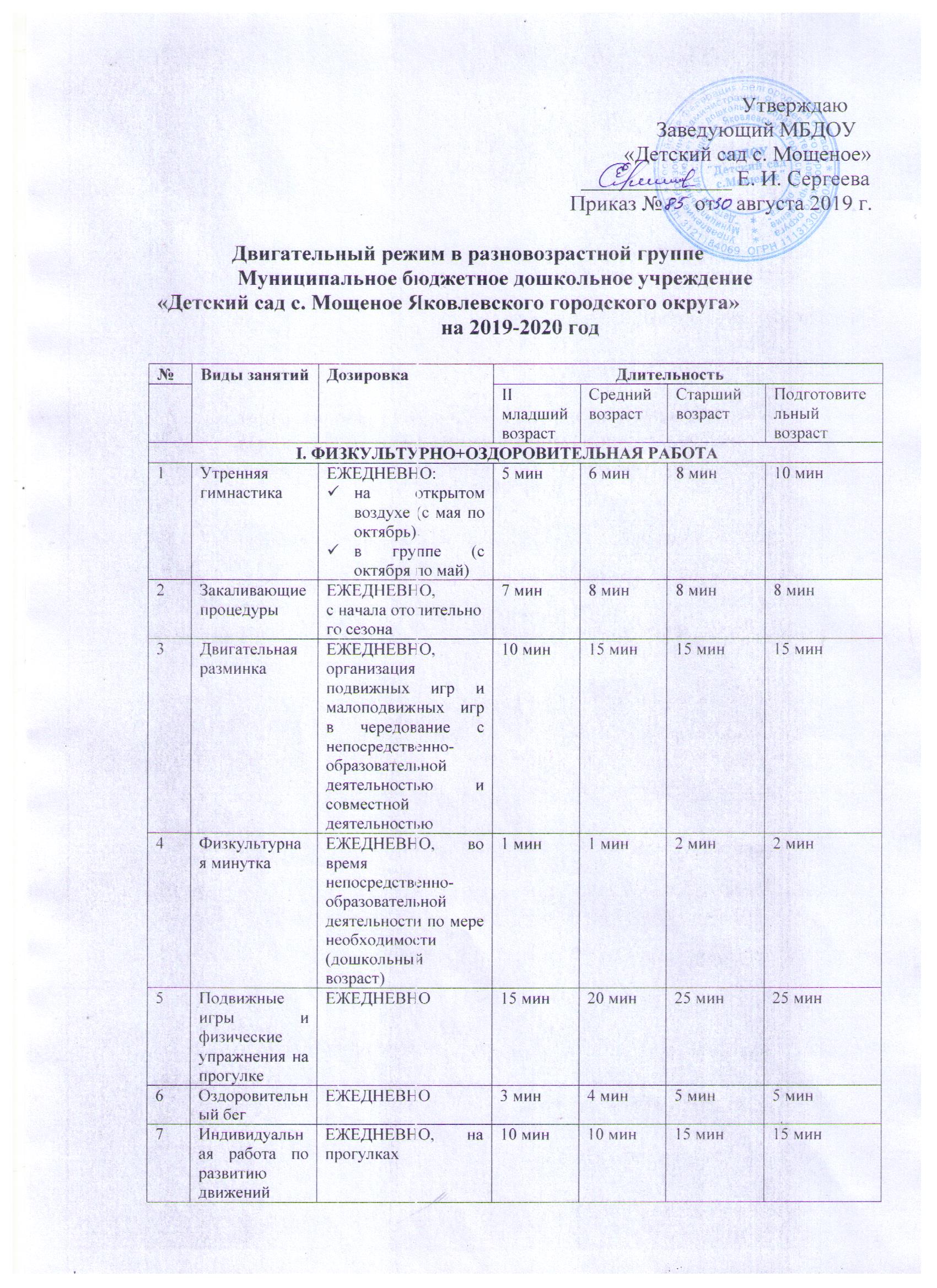                     II. НЕПОСРЕДСТВЕННО_ОБРАЗОВАТЕЛЬНАЯ ДЕЯТЕЛЬНОСТЬ                    II. НЕПОСРЕДСТВЕННО_ОБРАЗОВАТЕЛЬНАЯ ДЕЯТЕЛЬНОСТЬ                    II. НЕПОСРЕДСТВЕННО_ОБРАЗОВАТЕЛЬНАЯ ДЕЯТЕЛЬНОСТЬ                    II. НЕПОСРЕДСТВЕННО_ОБРАЗОВАТЕЛЬНАЯ ДЕЯТЕЛЬНОСТЬ                    II. НЕПОСРЕДСТВЕННО_ОБРАЗОВАТЕЛЬНАЯ ДЕЯТЕЛЬНОСТЬ                    II. НЕПОСРЕДСТВЕННО_ОБРАЗОВАТЕЛЬНАЯ ДЕЯТЕЛЬНОСТЬ                    II. НЕПОСРЕДСТВЕННО_ОБРАЗОВАТЕЛЬНАЯ ДЕЯТЕЛЬНОСТЬ1Физическая культура3 раза в неделю:2 занятия в группе1 занятие на прогулке15 мин20 мин25 мин30 мин2 Музыка2 раза в неделю15 мин20 мин25 мин30 мин3Формирование начальных представлений о здоровом образе жизни (Непосредственно-образовательная деятельность познание)1 раз в месяц15 мин20 мин25 мин30 мин                                   III. САМОСТОЯТЕЛЬНАЯ ДЕЯТЕЛЬНОСТЬ ДЕТЕЙ                                   III. САМОСТОЯТЕЛЬНАЯ ДЕЯТЕЛЬНОСТЬ ДЕТЕЙ                                   III. САМОСТОЯТЕЛЬНАЯ ДЕЯТЕЛЬНОСТЬ ДЕТЕЙ                                   III. САМОСТОЯТЕЛЬНАЯ ДЕЯТЕЛЬНОСТЬ ДЕТЕЙ                                   III. САМОСТОЯТЕЛЬНАЯ ДЕЯТЕЛЬНОСТЬ ДЕТЕЙ                                   III. САМОСТОЯТЕЛЬНАЯ ДЕЯТЕЛЬНОСТЬ ДЕТЕЙ                                   III. САМОСТОЯТЕЛЬНАЯ ДЕЯТЕЛЬНОСТЬ ДЕТЕЙ1Самостоятельная двигательная активностьЕЖЕДНЕВНО:на прогулкев группеВ зависимости от желания и индивидуальных особенностей детейВ зависимости от желания и индивидуальных особенностей детейВ зависимости от желания и индивидуальных особенностей детейВ зависимости от желания и индивидуальных особенностей детей2Двигательная активность по закреплению основных видов движений под руководством воспитателяЕЖЕДНЕВНОПо плану воспитателя, в зависимости от индивидуальных особенностей ребёнкаПо плану воспитателя, в зависимости от индивидуальных особенностей ребёнкаПо плану воспитателя, в зависимости от индивидуальных особенностей ребёнкаПо плану воспитателя, в зависимости от индивидуальных особенностей ребёнка                                                            IV. РАЗВЛЕЧЕНИЯ                                                            IV. РАЗВЛЕЧЕНИЯ                                                            IV. РАЗВЛЕЧЕНИЯ                                                            IV. РАЗВЛЕЧЕНИЯ                                                            IV. РАЗВЛЕЧЕНИЯ                                                            IV. РАЗВЛЕЧЕНИЯ                                                            IV. РАЗВЛЕЧЕНИЯ1Неделя здоровьяЕжегодно, в каникулярную неделюВсе организованные мероприятия недели посвящены охране и укреплению здоровья детей, формированию привычек к здоровому образу жизниВсе организованные мероприятия недели посвящены охране и укреплению здоровья детей, формированию привычек к здоровому образу жизниВсе организованные мероприятия недели посвящены охране и укреплению здоровья детей, формированию привычек к здоровому образу жизниВсе организованные мероприятия недели посвящены охране и укреплению здоровья детей, формированию привычек к здоровому образу жизни2Физкультурные праздники3 раза в годДень защитника отечестваПроводы русской зимыЛетняя эстафета15 мин20 мин25 мин30 мин3Физкультурные развлечения1 раз в месяц15 мин20 мин25 мин30 мин                   V.УЧАСТИЕ РОДИТЕЛЕЙ В ОБРАЗОВАТЕЛЬНОМ ПРОЦЕССЕ                   V.УЧАСТИЕ РОДИТЕЛЕЙ В ОБРАЗОВАТЕЛЬНОМ ПРОЦЕССЕ                   V.УЧАСТИЕ РОДИТЕЛЕЙ В ОБРАЗОВАТЕЛЬНОМ ПРОЦЕССЕ                   V.УЧАСТИЕ РОДИТЕЛЕЙ В ОБРАЗОВАТЕЛЬНОМ ПРОЦЕССЕ                   V.УЧАСТИЕ РОДИТЕЛЕЙ В ОБРАЗОВАТЕЛЬНОМ ПРОЦЕССЕ                   V.УЧАСТИЕ РОДИТЕЛЕЙ В ОБРАЗОВАТЕЛЬНОМ ПРОЦЕССЕ                   V.УЧАСТИЕ РОДИТЕЛЕЙ В ОБРАЗОВАТЕЛЬНОМ ПРОЦЕССЕ1Совместное соревнование пап и детейВ день Защитника отечества30 мин40 мин